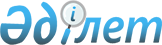 О признании утратившим силу решения городского маслихатаРешение маслихата города Семей Восточно-Казахстанской области от 20 ноября 2015 года № 46/255-V       Примечание РЦПИ.

      В тексте документа сохранена пунктуация и орфография оригинала.

      В соответствии с пунктом 1 статьи 21-1 Закона Республики Казахстан от 24 марта 1998 года "О нормативных правовых актах" маслихат города Семей РЕШИЛ:

      1. Признать утратившим силу решение маслихата города Семей от 5 марта 2014 года № 27/141-V "О внесении изменений в решение маслихата города Семей от 21 апреля 2010 года № 27/189-IV "Об утверждении Правил предоставления жилищной помощи" (зарегистрировано в Реестре государственной регистрации нормативных правовых актов от 31 марта 2014 года за № 3214, опубликовано в газетах "Семей таңы" и "Вести Семей" от 11 апреля 2014 года № 28, информационно-правовой системе "Әділет" от 21 апреля 2014 года). 

      2. Настоящее решение вступает в силу со дня принятия.


					© 2012. РГП на ПХВ «Институт законодательства и правовой информации Республики Казахстан» Министерства юстиции Республики Казахстан
				
      Председатель 

      сессии городского маслихата 

Б. Кайрамбаев

      Секретарь 

       городского маслихата

 Б. Акжалов
